اختبار الثلاثي الأول فـي مـادة الرياضياتالمستـوى: الرابـعة متـوسطالمــــدة: ســاعتـانالــتمــريــن الأول:  ليكن العددين A و B بحيث:                   960 = A       ،                  1512  = B1-أحسب (B،A) PGCD.2-اختزل الكسر B/A.الـتـمــريــن الثــاني:   لتكن العبارة ، بحيث:   (5-X) +(3+X) + 2(2-X3)=E1- أنشر و بسط العبارة E.2- احسب E من أجل 2=X.الـتــمــريــن الـثــالث:   ليكن العددين X و Y بحيث : 89√=Y    ،      72√=X    1-أكتب كلا من X و Y على شكل  Ь√а حيث Ь أصغر ما يكون.2- احسب XY ثم Y-X.3- احسب المجموع:                2√/ 3+Y-X =  Sالـتــمــريــن الـرابــع:   ABC مثلث حيث:  3= AB  ،   4= AC   ،   5= BC1-بين أن المثلث ABC قائم في A.2- أحسب  C  COS.3- احسب أقياس الزاويتين C ، B بالدرجات و بالتدوير إلى الوحدة.الــجــزء الــثــاني: مسألة(8 نقط).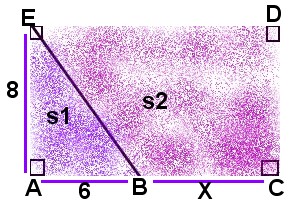     لاحظ جيدا الشكل في الأعلى.1-أحسب 1S مساحة المثلث AEB.2- أحسب 2S مساحة المستطيل EDCA بدلالة X.3- أثبت أن 3S مساحة شبه المنحرف EDCB هي   24+X84- أوجد قيمة X عندما يكون 3S ضعف المساحة 1S بمعنى:  3S  = 1S25- تحقق أن 9=DE.6- عين نقطة F من [ED] بحيث cm1,8=DF7- أنشئ المستقيم (∆)  الذي يشمل F و يوازي (EC) و الذي يقطع (DC) في R.8- أحسب الأطوال: DR ، FR ، CE.-بالتـــوفـــيـــــــق-